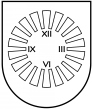 LATVIJAS  REPUBLIKA PRIEKUĻU NOVADA PAŠVALDĪBAReģistrācijas Nr. 90000057511, Cēsu prospekts 5, Priekuļi, Priekuļu pagasts, Priekuļu novads, LV-4126 www.priekuli.lv, tālr. 64107871, e-pasts: dome@priekuli.lvLēmumsPriekuļu novada Priekuļu pagastā2021.gada 27.maijā						                       Nr.221									          (protokols Nr.6,  51.p.)Par dzīvokļa īpašuma Maija iela 4-109 , Liepā,  Liepas pagastā, Priekuļu novadā, pārdošanu par nosacīto cenuPriekuļu novada pašvaldības dome izskata Vārds Uzvārds (turpmāk – Iesniedzēja), 2021.gada 22.marta iesniegumu (Priekuļu novada pašvaldībā reģistrēts 22.03.2021. ar Nr.3.1-5.2/2021-1318) par dzīvokļa īpašuma Maija iela 4-109, Liepā, Liepas pagastā, Priekuļu novadā, atsavināšanu īrniecei.Izvērtējot pašvaldības rīcībā esošo informāciju, konstatēts, ka:Dzīvoklis Nr.109, kas atrodas Priekuļu novada, Liepas pagastā, Liepā, Maija ielā 4, ar kadastra numuru 4260 900 1098,  ir Priekuļu novada pašvaldības īpašums. Īpašuma tiesības 2020.gada 13.februāri nostiprinātas Liepas pagasta zemesgrāmatas nodalījumā Nr.100000563392  109.Īpašums ir divistabu dzīvoklis ar kopējo platību 51,0 m2 (dzīvojamo telpu platība – 30,6 m2, palīgtelpu platība 14,5 m2, ārtelpu platība 5,9 m2) un 510/46682 kopīpašuma domājamām daļām no daudzdzīvokļu mājas un zemes.Iesniedzēja ir dzīvokļa īrniece. Tiesā nav celta prasība par īres līguma izbeigšanu.Neatkarīga vērtētāja noteiktā dzīvokļa īpašuma nosacītā cena noteikta 6 400,00 EUR. Pamatojoties uz Latvijas Republikas likuma „Par pašvaldībām” 21.panta pirmās daļas 17.punktu, likuma „Par valsts un pašvaldību dzīvojamo māju privatizāciju” pārejas noteikumu 30.punktu, Publiskas personas mantas atsavināšanas likuma 3.panta pirmās daļas 2.punktu, 4.panta ceturtās daļas 5.punktu, 5.panta pirmo un piekto daļu, 8.panta otro un trešo daļu, 9.panta otro daļu, 37.panta pirmās daļas 4.punktu, 41.panta pirmo daļu, 45.panta ceturto daļu, Mantas atsavināšanas un izsoles komisijas 2021.gada 11.maija atzinumu, Finanšu komitejas 2021.gada 24.maija atzinumu par lēmuma projektu (protokols Nr.6), elektroniski balsojot tiešsaistē, PAR –13 (Elīna Stapulone, Aivars Kalnietis, Aivars Tīdemanis, Arnis Melbārdis, Baiba Karlsberga, Dace Kalniņa, Elīna Krieviņa, Ināra Roce, Jānis Mičulis, Juris Sukaruks, Māris Baltiņš, Mārīte Raudziņa, Sarmīte Orehova), PRET –nav, ATTURAS –nav, Priekuļu novada dome nolemj:Apstiprināt Priekuļu novada pašvaldībai piederošā dzīvokļa īpašuma – dzīvokļa Nr.109, kas atrodas Priekuļu novadā, Liepas pagastā, Liepā, Maija ielā 4, nosacīto cenu 6 400,00 EUR.Dzīvokļa īpašumu Nr.109, kas atrodas Priekuļu novada, Liepas pagastā, Liepā, Maija ielā 4, par nosacīto cenu atsavināt dzīvokļa īrniecei Vārds Uzvārds, personas kods -.Atbildīgā par lēmuma izpildi Mantas atsavināšanas un izsoles komisijas priekšsēdētāja L.S.Berovska.Kontrole par lēmuma izpildi izpilddirektoram F.Puņeiko.Šo lēmumu var pārsūdzēt viena mēneša laikā no tā spēkā stāšanās dienas Administratīvās rajona tiesas attiecīgajā tiesu namā pēc pieteicēja adreses (fiziska persona- pēc deklarētās dzīvesvietas vai nekustamā īpašuma atrašanās vietas, juridiska persona- pēc juridiskās adreses vietas). Saskaņā ar Administratīvā procesa 70.panta pirmo un otro daļu, lēmums stājas spēkā ar brīdi, kad tas paziņots adresātam, sūtot pa pastu – septītajā dienā pēc tā nodošanas pastā.Domes priekšsēdētāja		(paraksts)					Elīna Stapulone